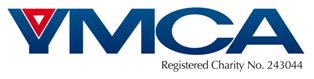 JOB DESCRIPTIONJob Title:		Domestic AssistantDepartment:	 	FacilitiesResponsible to:	Domestic ManagerLocation:		Shakespeare Street, various locations across Nottingham	Hours:	37.5 hours per weekSalary:	£8.75 per hour, £17,128.13 per annum	Job PurposeTo be responsible for the overall cleanliness and tidiness of allocated areas of the Nottinghamshire YMCA Shakespeare Street hostel and various other sites as and when requiredTo support the development of an organisational culture that puts our Christian Core Values– Caring, Honesty, Respect and Responsibility - at the centre of all we doPrincipal ResponsibilitiesTo carry out cleaning duties in the hostel including residents rooms, kitchens, toilets, showers and communal areas etcTo check rooms and report any issues e.g. health and safety, damage, maintenance etc. in a timely and appropriate wayTo have due regard for health and safety issues that fall within the areas of work including within COSHH and Nottinghamshire YMCA guidelines when handling substancesTo provide cover for other cleaning staff as required including at the YMCA Gym, Transitional Homes and Mansfield Hostel.Responsibilities of all YMCA staff, casual workers and managers1	Ambassador for the YMCA	To act as an advocate and ambassador of the YMCA; promoting and exemplifying the YMCA’s core values, mission, vision, and ethos and to positively and proactively protect the YMCA’s reputation.2 	Other DutiesTo undertake any other duties and responsibilities as may be assigned by your Line Manager or anyone else designated by the Chief Executive Officer, as necessary. To work in a flexible way to ensure that workload is completed and to undertake any other jobs commensurate with the seniority of the post.3 	Discretion to ActTo exercise discretion in the performance of the duties of the post, to use best practice and to ensure the effective and efficient use of resources.  Nothing in this Job Description is intended to authorise the post-holder to undertake responsibilities that belong properly to trustees and members of the Executive Management Team unless properly authorised to do so by the Chief Executive directly or tough an appropriate manager.4 	Relationships and ConfidentialityTo establish, maintain and enhance team-working with colleagues and staff of Nottinghamshire YMCA and to keep confidential all information about individuals and the business of Nottinghamshire YMCA. Any breach of confidentiality will be treated seriously and may lead to dismissal.5 	Association EthosTo support the Cistian ethos and core values of the Association. The Association is committed to equality of opportunity and expects all staff and casual workers to abide by our Equality and Diversity Policy.6         Health and SafetyTo adhere to the Association’s Health and Safety policies at all times.Line Management Responsibility:No direct line management but the post holder will be expected to supervise trainees, volunteers, temporary workers and work experience placements as required.PERSON SPECIFICATIONPlease ensure that you address all the requirements marked with an “A”in the final column as we will be looking for this information when ShortlistingJob Title: Temporary Domestic Assistant (Maternity Cover – up to 12 months)*When Assessed – (A) on Application form, (I) At Interview, (T) During Test,(D) From Documentary evidence e.g. references, qualifications (relevant qualifications will be checked at the interview stage), driving license etcNottinghamshire YMCA is committed to promoting diversity and practicing equality of opportunityNottinghamshire YMCA is committed to the protection of children and vulnerable adultsCriteriaRequirementsHow Assessed*1 Experience1 Previous cleaning experience in a similar environmentA, I1 Experience2 Experience of working with/around a diverse client baseA, I2 Knowledge and qualifications1 Knowledge of the health and safety issues surrounding cleaning workA, I2 Knowledge and qualifications2 Awareness of current COSHH regulationsA, I2 Knowledge and qualifications3 Awareness of colour coding system with regard to specific areas of workA, I3 Skills & Abilities1 Ability to work with minimal supervision and use initiativeA, I3 Skills & Abilities2 Ability to work alone and as part of a teamA, I3 Skills & Abilities3 Ability to work with discretion and integrityI3 Skills & Abilities4 Ability to demonstrate reliability and commitmentI4 Other work related requirements1 Ability to support the Christian core values of the AssociationA, I4 Other work related requirements2 Willingness to undergo a satisfactory DBS check and registration to the Update ServiceD4 Other work related requirements3 Understanding the needs of people from diverse cultural, social and racial backgroundsA, I4 Other work related requirements4 Ability to cover for other cleaning staff as requiredA, I5 Must have full driving licence and access to own vehicle, as travel between sites will be essential to the roleA, D